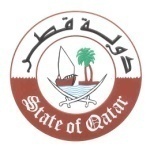 مجلس حقوق الانسان الدورة الثالثة والثلاثون للفريق العامل المعني بالإستعراض الدوري الشامل"استعراض كوت ديفوار"Review of Côte d'Ivoireكلمة دولة قطر  تُلقيهاالآنسة/ مها المعضادي Ms. Maha AL-MOADHADI سكرتير ثانيSecond Secretaryجنيف، 7 مايو 2019م السيد الرئيس،،،يشكر وفد بلادي سعادة وزير الدولة بوزارة العدل، ورئيس وفد كوت ديفوار على المعلومات المقدمة حول التطورات والإنجازات الهامة المتعلقة بتعزيز حقوق الإنسان في البلاد.ويشيد وفد بلادي بجهود كوت ديفوار في تنفيذ التوصيات المقدمة خلال استعراضها الثاني، بما في ذلك إصدار تقرير منتصف المدة وانضمامها للعديد من الاتفاقيات الدولية مثل اتفاقية حقوق الأشخاص ذوي الإعاقة، فضلاً عن اعتمادها التشريعات والقوانين التي ستُساهم في توطيد سيادة القانون وإحترام حقوق الإنسان وتعزيزها، وأهمها الدستور الدائم للبلاد والخطة الوطنية للتنمية للفترة 2016 ـــ 2020.وفي سياق متصل، نحث كوت ديفوار على دعوة المجتمع الدولي إلى حشد الموارد اللازمة للتصدي للتحديات التي تواجه إتمام عملية المصالحة الوطنية، وتعزيز التماسك الاجتماعي في البلاد.ونتقدم بالتوصيتين التاليتين:ضمان توفير حصول جميع الأطفال على تعليم جيد، لا سيما الأطفال ذوي الإعاقة.توجيه دعوة دائمة إلى المكلفين بولايات في إطار نظام الإجراءات الخاصة التابعة للأمم المتحدة.في الختام يتمنى وفد بلادي الى كوت ديفوار التوفيق في مسار تعزيز حقوق الإنسان في البلاد.وشكراً السيد الرئيس،،،